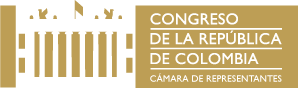 COMISION DE DERECHOS HUMANOS Y AUDIENCIASLegislatura 2018-2022 Cuarto Período 2021-2022ORDEN DEL DIAPara la Sesión Ordinaria del día miércoles 4 de agosto de 2021.HORA: 8:00 a.m.IInstalación de la Comisión de Derechos Humanos para el Cuarto Período 2021-2022 Por la Señora Presidenta de la Honorable Cámara de Representantes Doctora JENNIFER KRISTIN ARIAS FALLA.IILlamado a lista y verificación del QuórumIIIElección de la Mesa Directiva para el Cuarto Período 2021-2022Presidente yVicepresidente.IVLo que propongan los Honorables RepresentantesAtentamente,						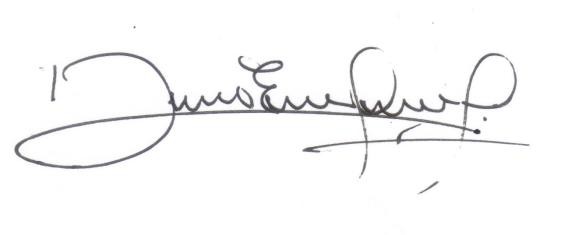 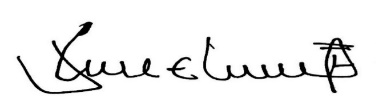 DAVID ERNESTO PULIDO NOVOA		           JOSÉ ELIECER SALAZAR         Presidente						         vicepresidente					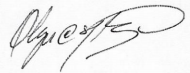 OLGA CECILIA HERNANDEZ DIOSASecretaria Ad-HocOlga/Edith.______________________________________________________________________Dirección: Edificio Nuevo del Congreso 6 piso Costado NorteTeléfonos 432 3043 y 432 30 44 Bogotá, D.C.Email: comisión.derehoshumanos@camara.gov.co